ΚΥΠΡΙΑΚΗ ΟΜΟΣΠΟΝΔΙΑ ΚΩΠΗΛΑΣΙΑΣΠΡΟΓΡΑΜΜΑ          Σάββατο 13 Μαΐου 2017			Κυριακή 14 Μαΐου 2017Π: ΠροκριματικόςΕ: ΕπαναληπτικόςΤ:ΤελικόςΣάββατο 22 Απριλίου 2016ΦΥΛΛΑ ΑΓΩΝΩΝ Σάββατο 13 ΜαΐουΟι πρώτος  προκρίνεται στον Τελικό. Οι υπόλοιποι στους επαναληπτικούς.Οι πρώτος  προκρίνεται στον Τελικό. Οι υπόλοιποι στους επαναληπτικούς. Η πρώτη προκρίνεται στον Τελικό. Οι υπόλοιπες περνούν στον επαναληπτικό.Η πρώτη προκρίνεται στον Τελικό. Οι υπόλοιπες περνούν στον επαναληπτικό.Οι δύο πρώτοι προκρίνονται στον ΤελικόΟι δύο πρώτοι προκρίνονται στον ΤελικόTo πρώτο πλήρωμα προκρίνεται στον Τελικό. Οι υπόλοιποι στον Επαναληπτικό. To πρώτο πλήρωμα προκρίνεται στον Τελικό. Οι υπόλοιποι στον Επαναληπτικό. Κυριακή  14 Μαΐου 2017ΦΥΛΛΑ ΑΓΩΝΩΝΤα πρώτα τέσσερα πληρώματα προκρίνονται στον Τελικό.Οι πρώτες τέσσερις προκρίνονται στον Τελικό.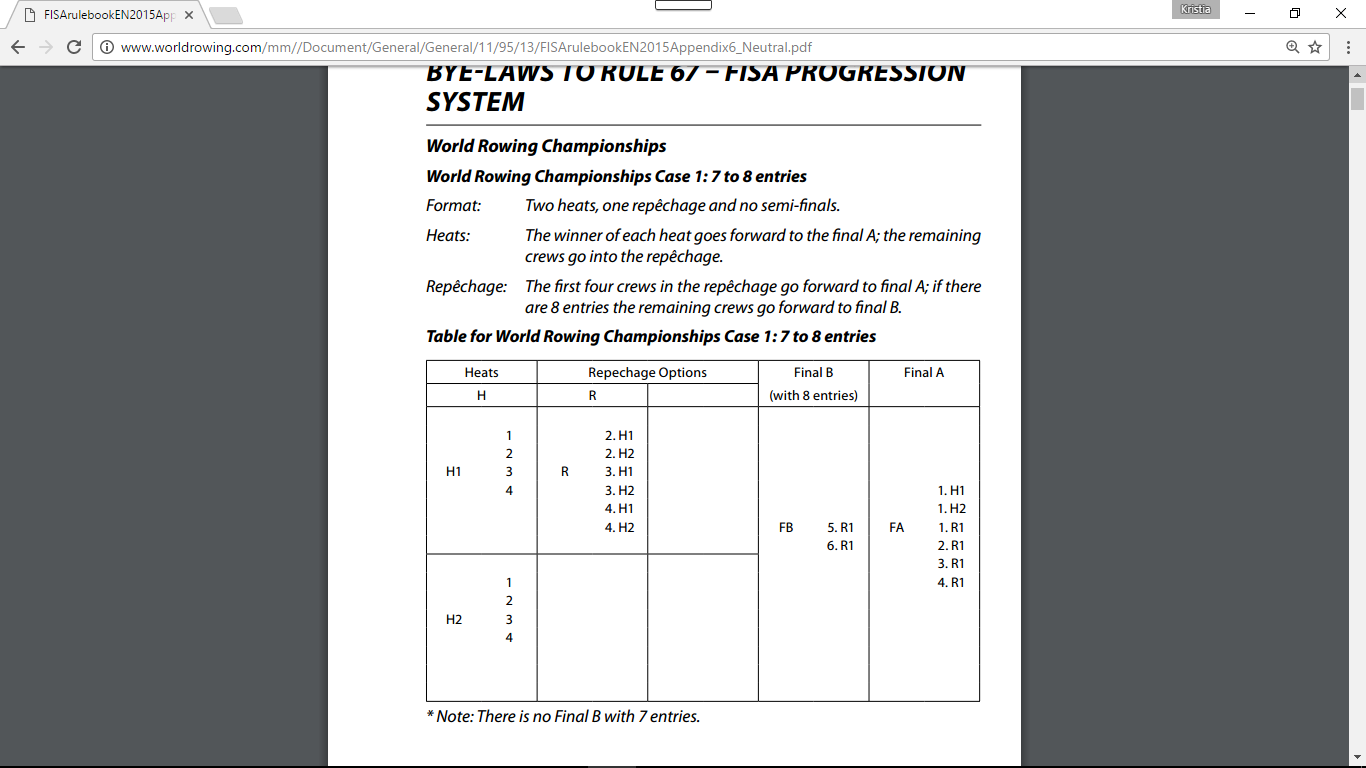 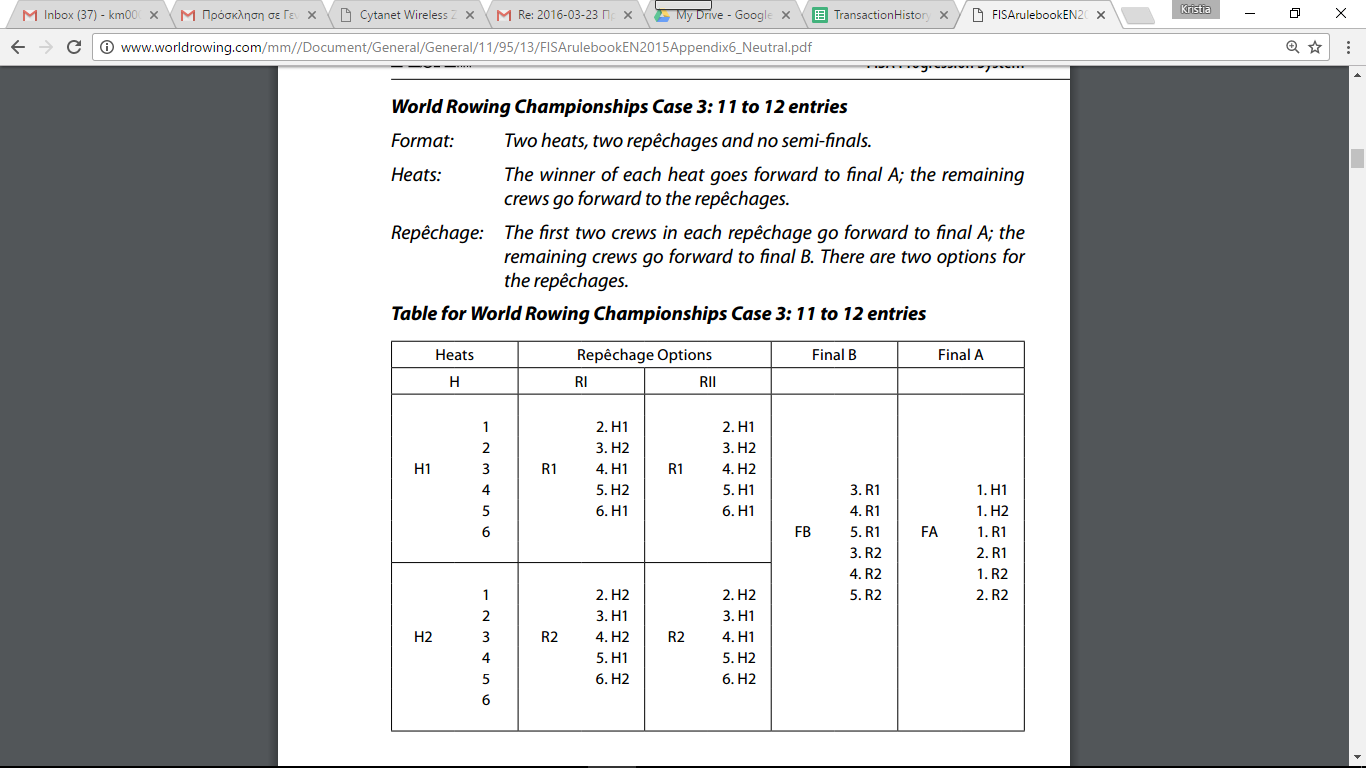 1.8:00JCM1XΠ12.8:15JCM1XΠ23.8:30JDM2XT4.8:50JCW1XΠ15.9:05JCW1XΠ26.9:20JDW2XΤ7.9:35JCM1XE18.9:50JCM1XE29.10:20JCDW4XΤ10.10:35JDM1XT11.10:50JCM2XΠ112.11:10JCM2XΠ21.7:30JCM2XE2.7:45JCW2XE3.8:10JDW1XΤ4.8:40JCM1XΤ5.9:30JCW1XT6.10:00JCM2XT7.10:30JCW 2XT8.11:00JCDM4XTΑΓΩΝΑΣ 1                          08:00ΑΓΩΝΑΣ 1                          08:00JCM 1Χ 1000μ  Προκριματικός  1JCM 1Χ 1000μ  Προκριματικός  1Α/ΑΟΝΟΜΑΟΝΟΜΑΟΜΙΛΟΣΚΑΤΑΤΑΞΗΧΡΟΝΟΣ1TZAK ENTKAΡ TZIBANTZAK ENTKAΡ TZIBANNOA2ΓΙΟΡΚΙ ΛΙΣΙΤΣΙΝΓΙΟΡΚΙ ΛΙΣΙΤΣΙΝNOA3ΓΙΩΡΓΟΣ ΑΝΤΩΝΙΑΔΗΣΓΙΩΡΓΟΣ ΑΝΤΩΝΙΑΔΗΣΝΗΡΕΑΣ4ΡΟΜΑΝ ΓΚΡΕΜΠΕΝΙΝΡΟΜΑΝ ΓΚΡΕΜΠΕΝΙΝΝΟΛ5ΑΝΔΡΕΑΣ ΑΛΕΞΑΝΔΡΟΥΑΝΔΡΕΑΣ ΑΛΕΞΑΝΔΡΟΥΝΟΛ6 ΓΕΡΜΑΝ ΣΑΣΛΟΒ ΓΕΡΜΑΝ ΣΑΣΛΟΒΝΟΑΑΓΩΝΑΣ 2                            08:15ΑΓΩΝΑΣ 2                            08:15JCΜ 1Χ  1000μ      Προκριματικός 2JCΜ 1Χ  1000μ      Προκριματικός 2Α/ΑΟΝΟΜΑΟΝΟΜΑΟΜΙΛΟΣΚΑΤΑΤΑΞΗΧΡΟΝΟΣ1XΡΙΣΤΟΔΟΥΛΟΣ ΔΗΜΗΤΡΙΟΥXΡΙΣΤΟΔΟΥΛΟΣ ΔΗΜΗΤΡΙΟΥΝΗΡΕΑΣ2ΗΛΙΑΣ ΛΟΙΖΟΥΗΛΙΑΣ ΛΟΙΖΟΥΝΟΛ3ΝΙΚΟΛΑΣ ΑΡΙΣΤΕΙΔΟΥΝΙΚΟΛΑΣ ΑΡΙΣΤΕΙΔΟΥΝΗΡΕΑΣ4ΜΑΡΚ ΣΛΟΥΤΣΚΥΜΑΡΚ ΣΛΟΥΤΣΚΥΝΟΛ5ΓΚΛΕΠ ΒΕΡΕΝΙΚΙΝΓΚΛΕΠ ΒΕΡΕΝΙΚΙΝΝΟΑ6ΕΥΑΓΓΕΛΟΣ ΕΥΑΓΓΕΛΟΥΕΥΑΓΓΕΛΟΣ ΕΥΑΓΓΕΛΟΥΝΟΛΑΓΩΝΑΣ 3                                    08:15ΑΓΩΝΑΣ 3                                    08:15JDM  2X  500μ                        ΤελικόςJDM  2X  500μ                        ΤελικόςΑ/ΑΟΝΟΜΑΟΝΟΜΑΟΜΙΛΟΣΚΑΤΑΤΑΞΗΧΡΟΝΟΣ2ΑΛΕΞΑΝΔΡΟΣ ΟΔΥΣΣΕΩΣΣΤΕΛΙΟΣ ΠΟΖΩΤΟΣΑΛΕΞΑΝΔΡΟΣ ΟΔΥΣΣΕΩΣΣΤΕΛΙΟΣ ΠΟΖΩΤΟΣΝΟΛ3ΣΑΒΒΑΣ ΓΕΩΡΓΙΟΥΧΡΙΣΤΟΣ ΜΕΛΙΝΙΩΤΗΣΣΑΒΒΑΣ ΓΕΩΡΓΙΟΥΧΡΙΣΤΟΣ ΜΕΛΙΝΙΩΤΗΣΝΟΑ4ΦΙΛΙΠ ΓΙΑΤΣΙΟΥΚΝΙΚΟΛΑΣ ΧΑΡΑΛΑΜΠΟΥΣΦΙΛΙΠ ΓΙΑΤΣΙΟΥΚΝΙΚΟΛΑΣ ΧΑΡΑΛΑΜΠΟΥΣΝΟΛ5ΤΙΜΟΦΕΙ ΡΑΝΤΣΙΕΝΚΟΦΕΝΤΟΡ ΣΟΥΒΟΡΟΒΤΙΜΟΦΕΙ ΡΑΝΤΣΙΕΝΚΟΦΕΝΤΟΡ ΣΟΥΒΟΡΟΒΝΟΛΑΓΩΝΑΣ 4                             08:50ΑΓΩΝΑΣ 4                             08:50JCW 1X  1000μ      Προκριματικός 1JCW 1X  1000μ      Προκριματικός 1Α/ΑΟΝΟΜΑΟΝΟΜΑΟΜΙΛΟΣΚΑΤΑΤΑΞΗΧΡΟΝΟΣ2ΔΕΣΠΟΙΝΑ ΓΕΩΡΓΙΟΥΔΕΣΠΟΙΝΑ ΓΕΩΡΓΙΟΥΝΟΑ3ΕΛΕΝΗ ΒΑΚΑΝΑΕΛΕΝΗ ΒΑΚΑΝΑΝΟΛ4ΑΝΑΣΤΑΣΙΑ ΜΑΓΙΑ ΓΡΗΓΟΡΙΟΥΑΝΑΣΤΑΣΙΑ ΜΑΓΙΑ ΓΡΗΓΟΡΙΟΥΝΟΛ5ΧΡΙΣΤΙΝΑ ΙΩΑΚΕΙΜΧΡΙΣΤΙΝΑ ΙΩΑΚΕΙΜΝΗΡΕΑΣΑΓΩΝΑΣ 5                             08:50ΑΓΩΝΑΣ 5                             08:50JCW  1X  1000μ   Προκριματικός 2JCW  1X  1000μ   Προκριματικός 2Α/ΑΟΝΟΜΑΟΝΟΜΑΟΜΙΛΟΣΚΑΤΑΤΑΞΗΧΡΟΝΟΣ2ΑΘΗΝΑ ΑΛΕΞΑΝΔΡΟΥΑΘΗΝΑ ΑΛΕΞΑΝΔΡΟΥΝΟΛ3ΑΔΑΜΙΑ ΣΟΦΟΚΛΕΟΥΣΑΔΑΜΙΑ ΣΟΦΟΚΛΕΟΥΣΝΟΛ4ΜΑΡΙ ΤΕΡΕΣΣΑ ΡΑΣΣΕΛΜΑΡΙ ΤΕΡΕΣΣΑ ΡΑΣΣΕΛΝΟΑ5ΔΑΝΑΗ ΚΡΙΚΕΛΛΗΔΑΝΑΗ ΚΡΙΚΕΛΛΗΝΟΛΑΓΩΝΑΣ 6                          09:20ΑΓΩΝΑΣ 6                          09:20JDW 2X  500μ                   TελικόςJDW 2X  500μ                   TελικόςΑ/ΑΟΝΟΜΑΟΝΟΜΑΟΜΙΛΟΣΚΑΤΑΤΑΞΗΧΡΟΝΟΣ2ΕΙΡΗΝΗ ΘΕΟΔΩΡΟΥΕΚΑΤΕΡΙΝΑ ΛΟΣΚΟΥΤΟΒΑΕΙΡΗΝΗ ΘΕΟΔΩΡΟΥΕΚΑΤΕΡΙΝΑ ΛΟΣΚΟΥΤΟΒΑNOΛ3ΑΝΤΡΕΑ ΠΟΛΥΚΑΡΠΟΥΞΕΝΙΑ ΠΕΤΡΟΥΑΝΤΡΕΑ ΠΟΛΥΚΑΡΠΟΥΞΕΝΙΑ ΠΕΤΡΟΥΝΟΛ4ΕΛΕΑΝΑ ΝΙΚΟΛΑΟΥΛΥΔΙΑ ΠΑΝΑΓΗΕΛΕΑΝΑ ΝΙΚΟΛΑΟΥΛΥΔΙΑ ΠΑΝΑΓΗΝΟΛΑΓΩΝΑΣ 7                                    09:30ΑΓΩΝΑΣ 7                                    09:30JCΜ  1X   1000μ       Επαναληπτικός 1JCΜ  1X   1000μ       Επαναληπτικός 1Α/ΑΟΝΟΜΑΟΝΟΜΑΟΜΙΛΟΣΚΑΤΑΤΑΞΗΧΡΟΝΟΣ12345ΑΓΩΝΑΣ 8                                 09:50ΑΓΩΝΑΣ 8                                 09:50JCM 1Χ   1000μ     Επαναληπτικός 2JCM 1Χ   1000μ     Επαναληπτικός 2Α/ΑΟΝΟΜΑΟΝΟΜΑΟΜΙΛΟΣΚΑΤΑΤΑΞΗΧΡΟΝΟΣ12345ΑΓΩΝΑΣ 9                                       10:20ΑΓΩΝΑΣ 9                                       10:20JCDW 4Χ   1000μ                      Τελικός  JCDW 4Χ   1000μ                      Τελικός  Α/ΑΟΝΟΜΑΟΝΟΜΑΟΜΙΛΟΣΚΑΤΑΤΑΞΗΧΡΟΝΟΣ2ΕΚΑΤΕΡΙΝΑ ΛΟΣΚΟΥΤΟΒΑΕΛΕΝΗ ΒΑΚΑΝΑΑΘΗΝΑ ΑΛΕΞΑΝΔΡΟΥΑΔΑΜΙΑ ΣΟΦΟΚΛΕΟΥΣΕΚΑΤΕΡΙΝΑ ΛΟΣΚΟΥΤΟΒΑΕΛΕΝΗ ΒΑΚΑΝΑΑΘΗΝΑ ΑΛΕΞΑΝΔΡΟΥΑΔΑΜΙΑ ΣΟΦΟΚΛΕΟΥΣΝΟΛ3ΤΑΤΙΑΝΑ ΕΦΣΕΓΝΙΕΒΑΑΝΑΣΤΑΣΙΑ ΜΑΓΙΑ ΓΡΗΓΟΡΙΟΥΔΑΝΑΗ ΚΡΙΚΕΛΛΗΞΕΝΙΑ ΠΕΤΡΟΥΤΑΤΙΑΝΑ ΕΦΣΕΓΝΙΕΒΑΑΝΑΣΤΑΣΙΑ ΜΑΓΙΑ ΓΡΗΓΟΡΙΟΥΔΑΝΑΗ ΚΡΙΚΕΛΛΗΞΕΝΙΑ ΠΕΤΡΟΥΝΟΛ4ΕΛΕΑΝΑ ΝΙΚΟΛΑΟΥΑΝΤΡΕΑ ΠΟΛΥΚΑΡΠΟΥΕΙΡΗΝΗ ΘΕΟΔΩΡΟΥΛΥΔΙΑ ΠΑΝΑΓΗΕΛΕΑΝΑ ΝΙΚΟΛΑΟΥΑΝΤΡΕΑ ΠΟΛΥΚΑΡΠΟΥΕΙΡΗΝΗ ΘΕΟΔΩΡΟΥΛΥΔΙΑ ΠΑΝΑΓΗΝΟΛΑΓΩΝΑΣ 10                                  10:30ΑΓΩΝΑΣ 10                                  10:30JDM 1Χ   500μ                           Τελικός JDM 1Χ   500μ                           Τελικός Α/ΑΟΝΟΜΑΟΝΟΜΑΟΜΙΛΟΣΚΑΤΑΤΑΞΗΧΡΟΝΟΣ2ΧΡΙΣΤΟΣ ΜΕΛΙΝΙΩΤΗΣΧΡΙΣΤΟΣ ΜΕΛΙΝΙΩΤΗΣΝΟΑ3ΣΑΒΒΑΣ ΓΕΩΡΓΙΟΥΣΑΒΒΑΣ ΓΕΩΡΓΙΟΥΝΟΑ4ΝΙΚΟΛΑΣ ΧΑΡΑΛΑΜΠΟΥΣΝΙΚΟΛΑΣ ΧΑΡΑΛΑΜΠΟΥΣΝΟΛ5ΦΙΛΙΠ ΓΙΑΤΣΙΟΥΚΦΙΛΙΠ ΓΙΑΤΣΙΟΥΚΝΟΛΑΓΩΝΑΣ 11                                   10:50ΑΓΩΝΑΣ 11                                   10:50JCM 2Χ   1000μ           Προκριματικός 1JCM 2Χ   1000μ           Προκριματικός 1Α/ΑΟΝΟΜΑΟΝΟΜΑΟΜΙΛΟΣΚΑΤΑΤΑΞΗΧΡΟΝΟΣ2ΓΙΩΡΓΟΣ ΑΝΤΩΝΙΑΔΗΣΝΙΚΟΛΑΣ ΑΡΙΣΤΕΙΔΟΥΓΙΩΡΓΟΣ ΑΝΤΩΝΙΑΔΗΣΝΙΚΟΛΑΣ ΑΡΙΣΤΕΙΔΟΥΝΗΡΕΑΣ3ΜΑΡΙΝΟΣ ΚΑΡΠΑΣΙΤΗΣΜΙΧΑΛΗΣ ΑΡΙΣΤΟΔΗΜΟΥΜΑΡΙΝΟΣ ΚΑΡΠΑΣΙΤΗΣΜΙΧΑΛΗΣ ΑΡΙΣΤΟΔΗΜΟΥΝΟΛ4ΤΖΑΚ ΕΝΤΚΑΡ  ΤΖΙΒΑΝΓΙΟΡΚΥ ΛΙΣΙΤΣΙΝΤΖΑΚ ΕΝΤΚΑΡ  ΤΖΙΒΑΝΓΙΟΡΚΥ ΛΙΣΙΤΣΙΝΝΟΑ5ΓΕΡΜΑΝ ΣΑΣΛΟΒΓΚΛΕΠ ΒΕΡΕΝΙΚΙΝΓΕΡΜΑΝ ΣΑΣΛΟΒΓΚΛΕΠ ΒΕΡΕΝΙΚΙΝΝΟΑΑΓΩΝΑΣ 11                                   11:10ΑΓΩΝΑΣ 11                                   11:10JCM 2Χ   1000μ           Προκριματικός 1JCM 2Χ   1000μ           Προκριματικός 1Α/ΑΟΝΟΜΑΟΝΟΜΑΟΜΙΛΟΣΚΑΤΑΤΑΞΗΧΡΟΝΟΣ2ΗΛΙΑΣ ΛΟΙΖΟΥΕΥΑΓΓΕΛΟΣ ΕΥΑΓΓΕΛΟΥΗΛΙΑΣ ΛΟΙΖΟΥΕΥΑΓΓΕΛΟΣ ΕΥΑΓΓΕΛΟΥΝΟΛ3ΝΙΚΟΛΑΣ ΧΑΡΑΛΑΜΠΟΥΣ Π.ΧΡΙΣΤΟΔΟΥΛΟΣ ΔΗΜΗΤΡΙΟΥΝΙΚΟΛΑΣ ΧΑΡΑΛΑΜΠΟΥΣ Π.ΧΡΙΣΤΟΔΟΥΛΟΣ ΔΗΜΗΤΡΙΟΥΝΗΡΕΑΣ4ΑΝΔΡΕΑΣ ΑΛΕΞΑΝΔΡΟΥΡΟΜΑΝ ΓΚΡΕΜΠΕΝΙΝ ΑΝΔΡΕΑΣ ΑΛΕΞΑΝΔΡΟΥΡΟΜΑΝ ΓΚΡΕΜΠΕΝΙΝ ΝΟΛ5ΜΑΡΚ ΣΛΟΥΤΣΚΥΑΑΡΟΝ ΤΣΙΕΝ ΜΑΡΚ ΣΛΟΥΤΣΚΥΑΑΡΟΝ ΤΣΙΕΝ ΝΟΛΑΓΩΝΑΣ 1                              07:30ΑΓΩΝΑΣ 1                              07:30JCM  2X  1000μ     EπαναληπτικόςJCM  2X  1000μ     EπαναληπτικόςΑ/ΑΟΝΟΜΑΟΝΟΜΑΟΜΙΛΟΣΚΑΤΑΤΑΞΗΧΡΟΝΟΣ123456ΑΓΩΝΑΣ 2                              07:45ΑΓΩΝΑΣ 2                              07:45JCW 1X  1000μ      ΕπαναληπτικόςJCW 1X  1000μ      ΕπαναληπτικόςΑ/ΑΟΝΟΜΑΟΝΟΜΑΟΜΙΛΟΣΚΑΤΑΤΑΞΗΧΡΟΝΟΣ123456ΑΓΩΝΑΣ 3                               08:10ΑΓΩΝΑΣ 3                               08:10JDW 1Χ  500μ                      Τελικός  JDW 1Χ  500μ                      Τελικός  Α/ΑΟΝΟΜΑΟΝΟΜΑΟΜΙΛΟΣΚΑΤΑΤΑΞΗΧΡΟΝΟΣ2ΑΝΤΡΕΑ ΠΟΛΥΚΑΡΠΟΥΑΝΤΡΕΑ ΠΟΛΥΚΑΡΠΟΥΝΟΛ3ΕΚΑΤΕΡΙΝΑ ΛΟΣΚΟΥΤΟΒΑΕΚΑΤΕΡΙΝΑ ΛΟΣΚΟΥΤΟΒΑΝΟΛ4ΕΛΕΝΑ ΝΙΚΟΛΑΟΥΕΛΕΝΑ ΝΙΚΟΛΑΟΥΝΟΛ5ΕΙΡΗΝΗ ΘΕΟΔΩΡΟΥΕΙΡΗΝΗ ΘΕΟΔΩΡΟΥΝΟΛΑΓΩΝΑΣ  4                            08:40ΑΓΩΝΑΣ  4                            08:40JCM  1X  1000μ                 TελικόςJCM  1X  1000μ                 TελικόςΑ/ΑΟΝΟΜΑΟΝΟΜΑΟΜΙΛΟΣΚΑΤΑΤΑΞΗΧΡΟΝΟΣ2345ΑΓΩΝΑΣ  5                           09:30ΑΓΩΝΑΣ  5                           09:30JCW 1X  1000μ                 TελικόςJCW 1X  1000μ                 TελικόςΑ/ΑΟΝΟΜΑΟΝΟΜΑΟΜΙΛΟΣΚΑΤΑΤΑΞΗΧΡΟΝΟΣ12345ΑΓΩΝΑΣ  6                      10:00ΑΓΩΝΑΣ  6                      10:00JCM 2X  1000μ            TελικόςJCM 2X  1000μ            TελικόςΑ/ΑΟΝΟΜΑΟΝΟΜΑΟΜΙΛΟΣΚΑΤΑΤΑΞΗΧΡΟΝΟΣ123456ΑΓΩΝΑΣ  7                10:30ΑΓΩΝΑΣ  7                10:30JCW  2X  1000μ        TελικόςJCW  2X  1000μ        TελικόςΑ/ΑΟΝΟΜΑΟΝΟΜΑΟΜΙΛΟΣΚΑΤΑΤΑΞΗΧΡΟΝΟΣ2ΑΔΑΜΙΑ ΣΟΦΟΚΛΕΟΥΣΑΘΗΝΑ ΑΛΕΞΑΝΔΡΟΥΑΔΑΜΙΑ ΣΟΦΟΚΛΕΟΥΣΑΘΗΝΑ ΑΛΕΞΑΝΔΡΟΥΝΟΛ3ΔΕΣΠΟΙΝΑ ΓΕΩΡΓΙΟΥΜΑΡΙ ΤΕΡΕΣΣΑ ΡΑΣΣΕΛΔΕΣΠΟΙΝΑ ΓΕΩΡΓΙΟΥΜΑΡΙ ΤΕΡΕΣΣΑ ΡΑΣΣΕΛΝΟΑ4ΕΛΕΝΗ ΒΑΚΑΝΑΔΑΝΑΗ ΚΡΙΚΕΛΛΗΕΛΕΝΗ ΒΑΚΑΝΑΔΑΝΑΗ ΚΡΙΚΕΛΛΗΝΟΛ5ΑΝΑΣΤΑΣΙΑ ΜΑΓΙΑ ΓΡΗΓΟΡΙΟΥΤΑΤΙΑ ΕΦΣΕΓΝΙΕΒΑΑΝΑΣΤΑΣΙΑ ΜΑΓΙΑ ΓΡΗΓΟΡΙΟΥΤΑΤΙΑ ΕΦΣΕΓΝΙΕΒΑΝΟΛΑΓΩΝΑΣ  8                   11:00ΑΓΩΝΑΣ  8                   11:00JCDM 1X  1000μ       TελικόςJCDM 1X  1000μ       TελικόςΑ/ΑΟΝΟΜΑΟΝΟΜΑΟΜΙΛΟΣΚΑΤΑΤΑΞΗΧΡΟΝΟΣ2ΜΑΡΙΝΟΣ ΚΑΡΠΑΣΙΤΗΣΡΟΜΑΝ ΓΚΡΕΜΠΕΝΙΝΑΝΔΡΕΑΣ ΑΛΕΞΑΝΔΡΟΥΦΙΛΙΠ ΓΙΑΤΣΙΟΥΚΜΑΡΙΝΟΣ ΚΑΡΠΑΣΙΤΗΣΡΟΜΑΝ ΓΚΡΕΜΠΕΝΙΝΑΝΔΡΕΑΣ ΑΛΕΞΑΝΔΡΟΥΦΙΛΙΠ ΓΙΑΤΣΙΟΥΚΝΟΛ3ΓΕΡΜΑΝ ΣΑΣΛΟΒΓΚΛΕΠ ΒΕΡΕΝΙΚΙΝΤΖΑΚ ΕΝΤΚΑΡ ΤΖΙΒΑΝΣΑΒΒΑΣ ΓΕΩΡΓΙΟΥΓΕΡΜΑΝ ΣΑΣΛΟΒΓΚΛΕΠ ΒΕΡΕΝΙΚΙΝΤΖΑΚ ΕΝΤΚΑΡ ΤΖΙΒΑΝΣΑΒΒΑΣ ΓΕΩΡΓΙΟΥΝΟΑ4ΜΑΡΚ ΣΛΟΥΤΣΚΥΑΑΡΟΝ ΤΣΙΕΝΗΛΙΑΣ ΛΟΙΖΟΥΕΥΑΓΓΕΛΟΣ ΕΥΑΓΓΕΛΟΥΜΑΡΚ ΣΛΟΥΤΣΚΥΑΑΡΟΝ ΤΣΙΕΝΗΛΙΑΣ ΛΟΙΖΟΥΕΥΑΓΓΕΛΟΣ ΕΥΑΓΓΕΛΟΥΝΟΛ5ΓΙΩΡΓΟΣ ΑΝΤΩΝΙΑΔΗΣΝΙΚΟΛΑΣ ΑΡΙΣΤΕΙΔΟΥΝΙΚΟΛΑΣ ΧΑΡΑΛΑΜΠΟΥΣ Π.ΧΡΙΣΤΟΔΟΥΛΟΣ ΔΗΜΗΤΡΙΟΥΓΙΩΡΓΟΣ ΑΝΤΩΝΙΑΔΗΣΝΙΚΟΛΑΣ ΑΡΙΣΤΕΙΔΟΥΝΙΚΟΛΑΣ ΧΑΡΑΛΑΜΠΟΥΣ Π.ΧΡΙΣΤΟΔΟΥΛΟΣ ΔΗΜΗΤΡΙΟΥΝΗΡΕΑΣ